             Победитель конкурса «Лучшие учителя России»                                        2012 года 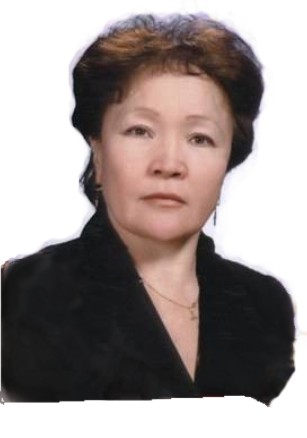 АЛЕКСЕЕВА РОЗАЛИЯ АНТОНОВНА,учитель химии, биологиивысшей  квалификационной категорииМБОУ «Эльгяйская СОШ им.П.Х.Староватова»Общий стаж – 44 годаПедстаж – 24 летПочетный работник общего образования РФОбладатель медалей «За службу образованию», «Почетный педагогРоссии» II степени, Почетного знака Национального фонда возрождения  «Баргарыы»  при Президенте Республики Саха (Якутия).         Адрес: 678290 Республика Саха (Я) Сунтарский улус  с.Эльгяй, ул.Сивцева, 38 электронный адрес: ytys@mail.ru     рабочий телефон: 8 (411)3524-3-78